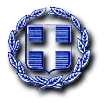 ΕΛΛΗΝΙΚΗ ΔΗΜΟΚΡΑΤΙΑ	Ραφήνα, 27-1-2023ΝΟΜΟΣ ΑΤΤΙΚΗΣ	Αριθ. Πρωτ.: 1501 ΔΗΜΟΣ ΡΑΦΗΝΑΣ-ΠΙΚΕΡΜΙΟΥ	Ταχ.Δ/νση: ΑραφηνίδωνΑλών 12	Ταχ.Κωδ.: 19009 Ραφήνα  ΠΡΟΣ: ΜΕΛΗ ΟΙΚΟΝΟΜΙΚΗΣ ΕΠΙΤΡΟΠΗΣ ΠΡΟΕΔΡΟΥΣ ΣΥΜΒΟΥΛΙΩΝ ΚΟΙΝΟΤΗΤΩΝ ΡΑΦΗΝΑΣ &ΠΙΚΕΡΜΙΟΥΕΠΙΚΕΦΑΛΗΣ ΠΑΡΑΤΑΞΕΩΝ "ΔΗΜΟΤΙΚΗ ΑΛΛΑΓΗ","ΔΥΝΑΜΗ ΑΝΑΠΤΥΞΗΣ", "ΛΑΪΚΗ ΣΥΣΠΕΙΡΩΣΗ".ΠΡΟΣΚΛΗΣΗ ΣΕ ΣΥΝΕΔΡΙΑΣΗΑΡΙΘ. 5Ο Πρόεδρος της Οικονομικής Επιτροπής του Δήμου Ραφήνας - Πικερμίου, σας καλεί σύμφωνα με τις διατάξεις της υπ’ αριθ. 374/39135/30.5.2022 εγκυκλίου του Υπουργείου Εσωτερικών καθώς και τις διατάξεις του άρθρου 78 του Ν. 4954/ΦΕΚ 136/τ.Α’/9-7-22και του άρθρου 31 του Ν. 5013/ΦΕΚ 12/τ.Α’/19-01-2023, σε διά περιφοράς συνεδρίαση με ενημέρωση και ψηφοφορία των μελών μέσω τηλεφωνικής επικοινωνίας ή μηνύματος ηλεκτρονικού ταχυδρομείου- την Τρίτη 31 Ιανουαρίου 2023 με ώρα έναρξης στις 12μ. και ώρα λήξης στις 13.00, προκειμένου να συζητηθούν και να ληφθούν αποφάσεις για τα παρακάτω θέματα:Λήψη απόφασης περί ανάθεσης σε δικηγόρο της παράστασης ενώπιον του ΣτΕ κατά τη συζήτηση Παρέμβασης του Δήμου σε υπόθεση αίτησης ακύρωσης των εξωραϊστικού, πολιτιστικού και αθλητικού συλλόγου «Ο ΑΓ. ΝΙΚΟΛΑΟΣ», κ.λπ. Λήψη απόφασης περί ανάθεσης σε δικηγόρο της παράστασης ενώπιον του ΣτΕ κατά τη συζήτηση Παρέμβασης του Δήμου σε υπόθεση αίτησης ακύρωσης του Συμπαραστάτη του Δημότη και της Επιχείρησης Δήμου Σπάτων – Αρτέμιδος.OΠΡΟΕΔΡΟΣΓΑΒΡΙΗΛ ΠΑΝΑΓΙΩΤΗΣ